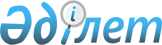 О внесении изменений в решение маслихата Мамлютского района Северо-Казахстанской области от 5 января 2021 года № 82/8 "Об утверждении бюджета Краснознаменского сельского округа Мамлютского района Северо-Казахстанской области на 2021-2023 годы"Решение маслихата Мамлютского района Северо-Казахстанской области от 6 марта 2021 года № 5/10. Зарегистрировано Департаментом юстиции Северо-Казахстанской области 6 марта 2021 года № 7402
      В соответствии со статьями 106 и 109-1 Бюджетного кодекса Республики Казахстан от 4 декабря 2008 года, пунктом 2-7 статьи 6 Закона Республики Казахстан от 23 января 2001 года "О местном государственном управлении и самоуправлении в Республике Казахстан" маслихат Мамлютского района Северо-Казахстанской области РЕШИЛ:
      1. Внести в решение маслихата Мамлютского района Северо-Казахстанской области "Об утверждении бюджета Краснознаменского сельского округа Мамлютского района Северо-Казахстанской области на 2021-2023 годы" от 5 января 2021 года № 82/8 (зарегистрировано в Реестре государственной регистрации нормативных правовых актов под № 6929) следующие изменения:
      пункт 1 изложить в новой редакции: 
      "1. Утвердить бюджет Краснознаменского сельского округа Мамлютского района Северо-Казахстанской области на 2021-2023 годы согласно приложениям 1, 2 и 3 соответственно к настоящему решению, в том числе на 2021 год в следующих объемах:
      1) доходы – 26927 тысяч тенге:
      налоговые поступления – 1560 тысяч тенге;
      неналоговые поступления – 0 тысяч тенге;
      поступления от продажи основного капитала – 0 тысяч тенге;
      поступления трансфертов – 25367 тысяч тенге;
      2) затраты – 27762,1тысячи тенге;
      3) чистое бюджетное кредитование – 0 тысяч тенге:
      бюджетные кредиты– 0 тысяч тенге; 
      погашение бюджетных кредитов– 0 тысяч тенге;
      4) сальдо по операциям с финансовыми активами – 0 тысяч тенге:
      приобретение финансовых активов – 0 тысяч тенге;
      поступление от продажи финансовых активов государства – 0 тысяч тенге;
      5) дефицит (профицит) бюджета – -835,1 тысяч тенге;
      6) финансирование дефицита (использование профицита) бюджета – 835,1 тысячи тенге;
      поступления займов – 0 тысяч тенге;
      погашение займов – 0 тысяч тенге;
      используемые остатки бюджетных средств – 835,1 тысяч тенге.".
      Приложение 1 к указанному решению изложить в новой редакции согласно приложению к настоящему решению.
      2. Настоящее решение вводится в действие с 1 января 2021 года. Бюджет Краснознаменского сельского округа Мамлютского района Северо-Казахстанской области на 2021 год
					© 2012. РГП на ПХВ «Институт законодательства и правовой информации Республики Казахстан» Министерства юстиции Республики Казахстан
				
      Председатель сессии маслихата
Мамлютского района
Северо-Казахстанской области

А. Сагитова

      Секретарь маслихата
Мамлютского района
Северо-Казахстанской области

Р. Нурмуканова
Приложение к решениюмаслихата Мамлютского районаСеверо-Казахстанской областиот 6 мая 2021 года№ 5/10Приложение 1к решению маслихатаМамлютского районаСеверо-Казахстанской областиот 5 января 2021 года № 82/8
Категория
Категория
Категория
Категория
Наименование
Сумма, тысяч тенге
Класс
Класс
Класс
Наименование
Сумма, тысяч тенге
Подкласс
Наименование
Сумма, тысяч тенге
1
2
2
3
4
5
1) Доходы
26927
1
Налоговые поступления
1560
01
01
Подоходный налог
66
2
Индивидуальный подоходный налог
66
04
04
Налоги на собственность
1494
1
Налоги на имущество
15
3
Земельный налог
147
4
Налог на транспортные средства 
1332
2
Неналоговые поступления
0
3
Поступления от продажи основного капитала
0
4
Поступления трансфертов
25367
02
02
Трансферты из вышестоящих органов государственного управления
25367
3
Трансферты из районного (города областного значения) бюджета
25367
Функциональная группа
Функциональная группа
Функциональная группа
Функциональная группа
Наименование
Сумма, тысяч тенге
Администратор бюджетных программ
Администратор бюджетных программ
Администратор бюджетных программ
Наименование
Сумма, тысяч тенге
Программа
Программа
Наименование
Сумма, тысяч тенге
Наименование
Сумма, тысяч тенге
1
2
3
3
4
5
2) Затраты
27762,1
01
Государственные услуги общего характера
17283
124
Аппарат акима города районного значения, села, поселка,сельского округа
17283
001
001
Услуги по обеспечению деятельности акима города районного значения, села, поселка, сельского округа
16922
07
Жилищно-коммунальное хозяйство
8439,9
124
Аппарат акима города районного значения, села, поселка, сельского округа
8439,9
008
008
Освещение улиц в населенных пунктах
2139,9
009
009
Обеспечение санитарии населенных пунктов
4100
014
014
Организация водоснабжения населенных пунктов
2200
12
Транспорт и коммуникации
639
124
Аппарат акима города районного значения, села, поселка, сельского округа
639
013
013
Обеспечение функционирования автомобильных дорог в городах районного значения, селах , поселках, сельских округах 
639
13
Прочие
1397
124
Аппарат акима города районного значения, села, поселка, сельского округа
1397
040
040
Реализация мероприятий для решения вопросов обустройства населенных пунктов в реализацию мер по содействию экономическому развитию регионов в рамках Государственной программы развития регионов до 2025 года
1397
15
Трансферты
3,2
124
Аппарат акима города районного значения, села, поселка, сельского округа
3,2
048
048
Возврат неиспользованных (недоиспользованных )целевых трансфертов
3,2
3) Чистое бюджетное кредитование
0
Бюджетные кредиты
0
5
Погашение бюджетных кредитов
0
4) Сальдо по операциям с финансовыми активами
0
Приобретение финансовых активов
0
 6
Поступления от продажи финансовых активов государства
0
5) Дефицит (профицит) бюджета
-835,1
6) Финансирование дефицита (использование профицита ) бюджета
835,1
7
Поступления займов
0
16
Погашение займов
0
Категория
Категория
Категория
Категория
Наименование
Сумма, тысяч тенге
Сумма, тысяч тенге
Класс
Класс
Класс
Наименование
Сумма, тысяч тенге
Подкласс
Подкласс
Наименование
Сумма, тысяч тенге
8 
Используемые остатки бюджетных средств
835,1
01
Остатки бюджетных средств
 835,1
1
1
Свободные остатки бюджетных средств
835,1